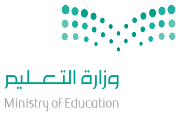                المملكة العربية السعودية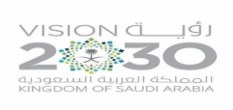                     وزارة التعليم                    الثانوية :                                                                                    الأهداف السلوكيةالإجرائيةالمحتوىالمحتوىاستراتيجياتالتدريس الحديثةاستراتيجياتالتدريس الحديثةطرق وأساليب التدريسالوسائل والتقنيات المستخدمةالمهاراتالمكتسبةالمهاراتالمكتسبةالتقويم1-أن تعدد المتعلمة ثلاثة من  مبادئ النظام الاشتراكي.2-أن توضح  المتعلمة الآلية المتبعة للتعامل مع عناصر المشكلة في النظام الاشتراكي.3-أن تنقد المتعلمة النظام      الاشتراكي.4ـ أن تقارن المتعلمة بين النظام الرأسمالي والاشتراكي من حيث : أ / هدف النظام ب / الملكية أنواع النظم الاقتصادية:1-النظام الرأسمالي (مبادئ – انتقادات).2-النظام الاشتراكي (مبادئ – انتقادات).   3-النظام الإسلامي. النظام الاشتراكي: يقوم على المذهب الجماعي.مبادئه: تدخل الدولة في الاقتصاد- الملكية العامة- التخطيط المركزي- المصلحة العامةكيف يعالج المشكلة الاقتصادية: جهاز التخطيط المركزي هو الذي يتعامل مع عناصر المشكلة الاقتصادية.الانتقادات: وجهت له العديد من الانتقادات.أنواع النظم الاقتصادية:1-النظام الرأسمالي (مبادئ – انتقادات).2-النظام الاشتراكي (مبادئ – انتقادات).   3-النظام الإسلامي. النظام الاشتراكي: يقوم على المذهب الجماعي.مبادئه: تدخل الدولة في الاقتصاد- الملكية العامة- التخطيط المركزي- المصلحة العامةكيف يعالج المشكلة الاقتصادية: جهاز التخطيط المركزي هو الذي يتعامل مع عناصر المشكلة الاقتصادية.الانتقادات: وجهت له العديد من الانتقادات. التعلم التعاوني تمثيل الأدوار الخرائط الذهنية التعلم باللعب التعلم النشط حل المشكلات تعلم الأقران العصف الذهني التفكير الناقد التفكير الإبداعي البحث والاستكشاف خرائط المفاهيم أخرى........................................................................ التعلم التعاوني تمثيل الأدوار الخرائط الذهنية التعلم باللعب التعلم النشط حل المشكلات تعلم الأقران العصف الذهني التفكير الناقد التفكير الإبداعي البحث والاستكشاف خرائط المفاهيم أخرى........................................................................حوارومناقشةاستنتاجإلقائيةعرضاستقرائيةمحاضرةأخرى............................................................كتاب الطالب كتاب النشاطجهاز العرضشفافياتجهاز تسجيلمجسماتعيناتفيلم تعليميلوحاتمراجعأخرى...............................................................*عمليات التعلم الأساسية:الملاحظةالتصنيفجمع المعلوماتالاستنتاجأخرى..........................*عمليات التفكير الإبداعي:المرونةالطلاقةالأصالةالخيالالعصف الذهني*التفكير الناقد:تحديد الأولوياتالاستدلال أخرى..........................*عمليات التعلم الأساسية:الملاحظةالتصنيفجمع المعلوماتالاستنتاجأخرى..........................*عمليات التفكير الإبداعي:المرونةالطلاقةالأصالةالخيالالعصف الذهني*التفكير الناقد:تحديد الأولوياتالاستدلال أخرى..........................س: عددي ثلاثة من مبادئ النظام الاشتراكي؟س: وضحي الآلية المتبعة للتعامل مع عناصر المشكلة في النظام الاشتراكي ؟س: انقدي النظام الاشتراكي؟س / قارني ين النظام الرأسمالي والاشتراكي من حيث : أ / هدف النظام ب / الملكية القرآن الكريمالسنة النبويةالحياةالأحداث الجاريةأخرى.................................القرآن الكريمالسنة النبويةالحياةالأحداث الجاريةأخرى.................................الملاحظةاسئلة وأجوبةأداء عملياختباراتأخرى..........................الملاحظةاسئلة وأجوبةأداء عملياختباراتأخرى..........................ورقة عملبحوثسلالم التقديرتقاريراستباناتأخرى...................ورقة عملبحوثسلالم التقديرتقاريراستباناتأخرى...................ورقة عملبحوثسلالم التقديرتقاريراستباناتأخرى...................ورقة عملبحوثسلالم التقديرتقاريراستباناتأخرى...................الواجب المنزلي:الواجب المنزلي: